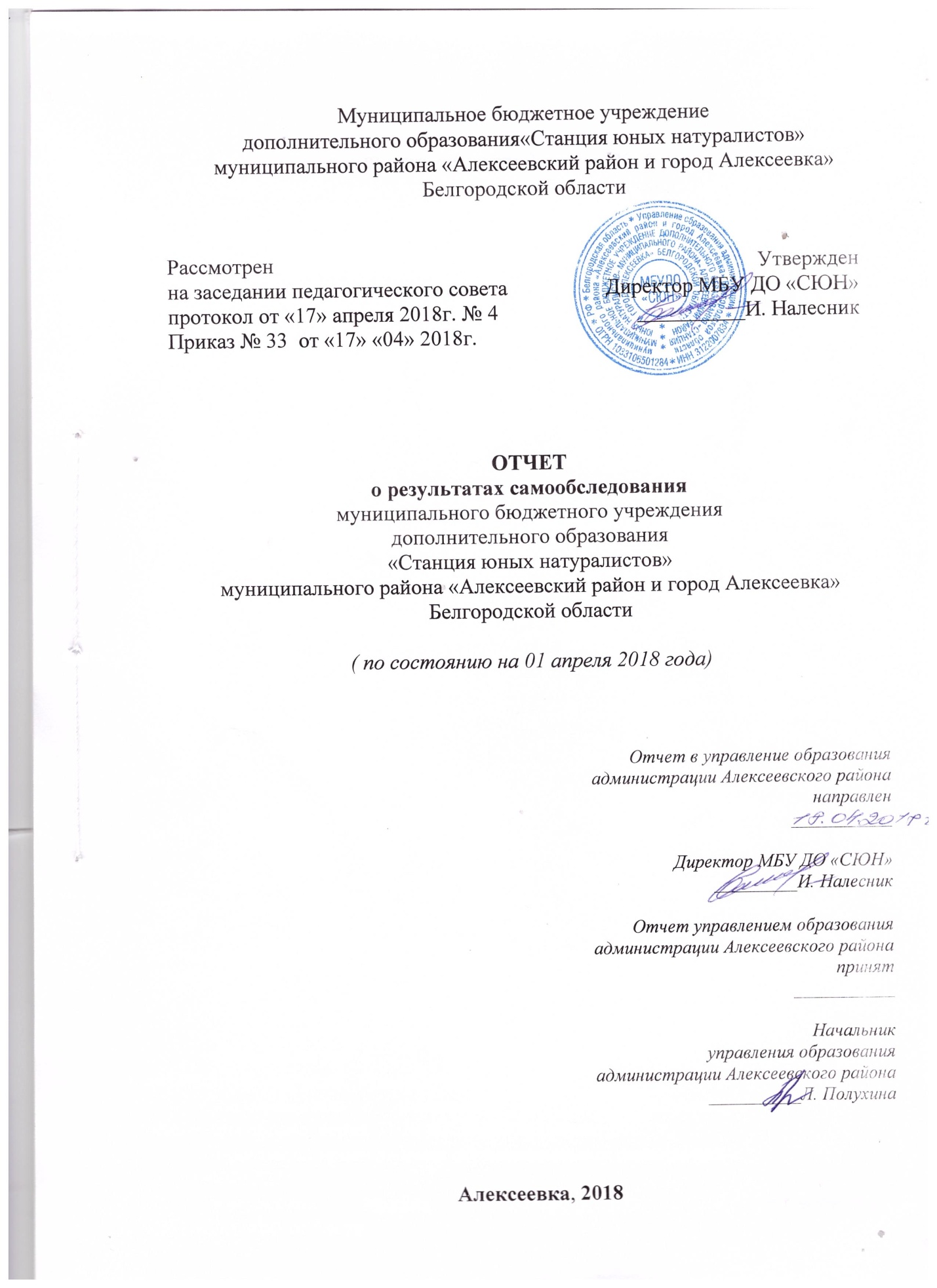          В соответствии с пунктом 3 части 2 статьи 29 Федерального закона от 29 декабря 2012 г. № 273-ФЗ «Об образовании в Российской Федерации», на основании приказов Министерства образования и науки РФ от 14 июня 2013 г. №462 «Об утверждении порядка проведения самообследования образовательной организации» и от 10 декабря 2013 г. № 1324 «Об утверждении показателей деятельности образовательной организации, подлежащей самообследованию», приказа МБУ ДО «СЮН» «О проведении самообследования в 2017-2018 учебном году» от 30.03.2018г. № 30, с целью обеспечения доступности и открытости информации о деятельности станции проведено самообследование по состоянию на 01 апреля 2018 года.Организационно-правовое обеспечение деятельностиПолное наименование в соответствии с Уставом: муниципальное бюджетное учреждение дополнительного образования «Станция юныхнатуралистов».Сокращённое наименование в соответствии с Уставом: МБУ ДО «СЮН»Организационно-правовая форма - учреждение. Тип -бюджетное.Учредитель:Муниципальный район «Алексеевский район и город Алексеевка» Белгородской области Функции и полномочия Учредителя осуществляет управление образованияадминистрации муниципального района «Алексеевский район и город Алексеевка»Белгородской области.Адрес юридический: 309850, Белгородская область, Алексеевский район, г. Алексеевка, ул. Ремесленников, 6ААдрес фактический: 309850, Белгородская область, Алексеевский район, г. Алексеевка, ул. Ремесленников, 6АУстав:утверждён	приказ управления образования администрации «муниципального района «Алексеевский район и город Алексеевка» от 13 ноября 2014 года № 829 зарегистрирован	 Межрайонной инспекции федеральной налоговой  службы № 1 по Белгородской области от 24.11.2014г.№2143122011888приложения	нетсоответствие структуры требованиям соответствуетнаправленности образовательной деятельности- естественнонаучная, художественная Свидетельство о постановке на учёт юридического лица в налоговом органе: серия 31 № 002510937от 06мая 2003 г.Лицензия на право ведения образовательной деятельности: серия 31 Л01 №0001227.утверждена	приказ департамента образования Белгородской областиот 17марта 2015 г. №2549 регистрационный номер 6575 ОГРН	1033106501284ИНН	3122007834срок действия	бессрочнообразовательные услуги дополнительное образование детей и взрослых - дополнительные общеобразовательные программы - дополнительные общеразвивающие программы.Система управленияУправление Станцией осуществляется в соответствии с законодательством Российской Федерации с учётом особенностей, установленных Федеральным законом «Об образовании в Российской Федерации» от 29 декабря 2012 года № 273-Ф3, Уставом и строится на основе сочетания принципов единоначалия и коллегиальности.Организационная структура управления Станцией сложилась как совокупность органов управления и воспроизводимых связей между ними на основе распределения полномочий и ответственности за выполнение управленческих функций.Общее собрание работников является высшим коллегиальным органом управления. Педагогический совет является постоянно действующим органом управления педагогических работников Станции, созданным в целях организации образовательныхотношений.Совет учреждения - орган управления, реализующий принцип государственно-общественного характера управления станцией.Коллегиальная деятельность фиксируется в протоколах заседаний органов коллегиального управления, административных совещаний при директоре. Анализ протоколов свидетельствует, что они ведутся грамотно, подписаны соответствующими лицами, тематика заседаний соответствует планам работы. Решения коллегиальных органов доведены до исполнителей в виде самостоятельных документов - приказов, решений.Непосредственное управление Станцией осуществляет директор. Директор действует в пределах своей компетенции на принципах единоначалия, гласности и персональной ответственности за результаты деятельности Станции.Организационная структура управления осуществляется при единоначалии директора и соподчинении других участников образовательныхотношений, что позволяет определить функциональные обязанности всех категорий сотрудников, даёт возможность оперативно управлять всеми процессами, происходящими на Станции.Станция функционирует на основе нормативно-организационных документов: Устава, локальных актов, календарного учебного графика, учебного плана, штатного расписания.Виды локальных актов Стании: договоры (в том числе коллективный договор, договор безвозмездного пользования нежилым помещением (с образовательными учреждениями), трудовой договор); правила (в том числе правила внутреннего распорядка обучающихся, правила внутреннего трудового распорядка); инструкции (в том числе должностные инструкции, инструкции по охране труда и др.); положения (в том числе положения об оплате труда и распределении стимулирующей части фонда оплаты труда др.); порядки;планы; приказы.Имеются необходимые локальные нормативные акты по основным вопросам организации и осуществления образовательной деятельности на Станции (в соответствии с действующим законодательством - статья 30 Федерального закона «Об образовании в Российской Федерации» от 29 декабря 2012 года № 273-ФЭ), в т.ч. регламентирующие правила приёма обучающихся, режим занятий, формы, периодичность и порядок текущего контроля и промежуточной аттестации обучающихся, порядок оформления возникновения, приостановления и прекращения отношений между Станцией и обучающимися и (или) родителями (законными представителями) несовершеннолетних обучающихся.Все локальные акты Станции  разработаны в пределах компетенции, определённой статьёй 28 Федерального закона «Об образовании в Российской Федерации», приняты органами самоуправления (общим собранием работников, педагогическим советом, Советом учреждения - в соответствии со своей компетенцией), утверждены приказом директора и являются средством правового обеспечения деятельности Станции.В нормативно-правовые акты учреждения своевременно вносятся изменения и дополнения (по необходимости). В целом, нормативно-правовое обеспечение достаточно для функционирования  Станции в нормальном режиме.Важной составляющей управленческой деятельности является осуществление контроля со стороны администрации. План внутриучрежденческого контроля составлен в соответствии с поставленными Станцией целями и задачами, что позволяет получить объективную информацию о состоянии дел по определённым проблемам на текущий учебный год (или определённый период).Документом, определяющим осуществление контроля, является Положение о внутриучрежденческом контроле. Результаты контроля по различным направлениям деятельности рассматриваются на педагогическом совете, совещании при директоре, методическом объединении.Для информационного обеспечения управления Станцией (содержание информации, методы сбора, учёт и хранение, обработка и др.) используются информационно-коммуникативные технологии.Станция  имеет официальный сайт в информационно телекоммуникационной сети «Интернет» (http://dop.alexrono.ru/sun)и электронную почту (alex_sun_31@mail.ru). В соответствии с действующим законодательством РФ (статья 29 Федерального закона «Об образовании в Российской Федерации» от 29 декабря 2012 года № 273-ФЭ, постановление Правительства России от 10.07.2013 г. № 582 «Об утверждении Правил размещения на официальном сайте образовательной организации в информационно-телекоммуникационной сети «Интернет» и обновления информации об образовательной организации») сайт Станции содержит всю необходимую информацию, которая своевременно обновляется.III. Режим работы СтанцииОбщий режим работы Станции установлен в соответствии с действующим законодательством и позволяет Станции нормально функционировать, создавая наиболее благоприятные условия для образовательной деятельности обучающихся, труда и отдыха работников Станции.Режим работы Станции определён Уставом, Правилами внутреннего трудового распорядка, учебным расписанием, локальными нормативными актами. Станция организует работу с детьми в течение всего календарного года. В период каникул в детских объединениях реализуются дополнительные общеобразовательные (общеразвивающие) программы или проводятся массовые мероприятия согласно плану работы на каникулах.Занятия в детских объединениях Станции начинаются не ранее 800 и заканчиваются не позднее 2000, проводятся с понедельника по субботу. Продолжительность учебных занятий в детских объединениях определена дополнительной общеобразовательной (общеразвивающей) программой и санитарно-эпидемиологическими правилами и нормативами,  возрастом и индивидуальными особенностями обучающихся.IV. Организация образовательных отношений.Организационные формы образовательных отношенийНа станции образовательные отношения осуществляются в следующих организационных формах: групповая, очная.Учебный план.Учебный план Станции  на 2017-2018 учебный год составлен на основании изучения запроса обучающихся и их родителей (законных представителей несовершеннолетних) на образовательную деятельность, с учётом анализа работы Станции за предшествующий 2016-2017 учебный год, в соответствии с нормативно-правовыми документами.Годовой календарный учебный график.В годовом календарном учебном графике определено чередование учебной нагрузки и времени отдыха. Начало учебного года - 1 сентября 2017 г., конец учебного года - 31 мая 2018 г. Продолжительность учебного года составляет 36 учебных недель.Осенние каникулы, с 30.10.2017 г. по 07.11.2017 г.Зимние каникулы, с 27.12.2017 г. по 09.01.2018 г.Весенние каникулы, с 26.03.2018 г. по 01.04.2018г.Летние каникулы, с 01.06.2018 г. по 31.08.2018 г.■ Расписание занятий.Расписание учебных занятий составлено администрацией Станции с целью создания наиболее благоприятного режима труда и отдыха обучающихся по представлению педагогических работников с учётом пожеланий родителей (законных представителей), возрастных особенностей обучающихся и установленных санитарно-гигиенических норм и утверждено приказом директора Станции.Характеристика контингента обучающихся в детских объединениях (по состоянию на 01.04.2018 г.).         Образовательной деятельностью Станции охвачены обучающиеся младшего, среднего и старшего школьного возраста, а так же обучающиеся дошкольного возраста.       Сохранность контингента обучающихся Станции в течение трёх лет составляет 100%.Количество учебных групп и детей по направленностям образовательной деятельности.V. Качество образовательных отношений.Качество образовательных отношений Станции  определяют дополнительные общеобразовательные (общеразвивающие) программы, воспитательная работа с обучающимися, работа с родителями, инновационная деятельность, материально-техническая база.Дополнительные общеобразовательные (общеразвивающие) программы, реализуемые на станции, составлены с учётом Примерных требований к программам дополнительного образования детей (письмо Департамента молодёжной политики, воспитания и социальной поддержки детей Минобрнауки России от 11.12.2006 г. № 06-1844), содержат все необходимые составные части: титульный лист, пояснительная записка, учебно-тематический план, содержание программы, календарно-тематический план, библиографический список. Титульные листы оформлены в соответствии с требованиями. В пояснительных записках раскрыта актуальность программ, цель и задачи, указано, что должны знать и уметь обучающиеся. Педагогами определены учебно-методические средства обучения к реализуемым дополнительным общеобразовательным (общеразвивающим) программам: дидактический, информационный, справочный материал на различных носителях, оборудование, специальная литература и т.д.Важной составляющей всех программ является система диагностических и контролирующих материалов для оценки освоения обучающимися планируемого содержания программы.Все дополнительные общеобразовательные (общеразвивающие) программы прошли экспертизу на методическом объединении, приняты на педагогическом совете и утверждены приказом директора Станции. Реализация дополнительных общеобразовательных (общеразвивающих) программ охватывает четыре возрастные категории обучающихся: дошкольники (5-6 лет), младший школьный возраст (7-11 лет), средний школьный возраст (12-15 лет), старший школьный возраст (16-18 лет).■ Сведения о дополнительных общеобразовательных (общеразвивающих) программах, реализуемых в 2017-2018 учебном году (по состоянию на 01.04.2018 г.).        На 01.04.2017 г. педагогами реализуются 29 дополнительных общеобразовательных (общеразвивающих) программ.■ Характеристика дополнительных общеобразовательных (общеразвивающих) программ по видам:по срокам реализации:     ■ Характеристика рабочих дополнительных общеобразовательных  (общеразвивающих) программ по уровню сложности:■ Система оценки освоения обучающимися дополнительных общеобразовательных  (общеразвивающих) программ.           Система оценки освоения обучающимися Станции дополнительных общеобразовательных (общеразвивающих) программ регулируется «Положением о промежуточной аттестации обучающихся». Промежуточная аттестация обучающихся направлена на определение уровня развития способностей обучающихся и их соответствия прогнозируемым результатам дополнительных общеобразовательных (общеразвивающих) программ. Диагностика проводится три раза в учебном году: стартовый контроль (сентябрь), промежуточный (начало 2 полугодия - январь) и итоговый контроль (конец учебного года - май). Каждый педагог самостоятельно организует аттестацию обучающихся в каждой учебной группе и фиксирует результаты в диагностических картах. Итоги аттестации обучающихся рассматриваются  на заседании педагогического совета Станции в конце учебного года.  Уровень освоения обучающимися дополнительных общеобразовательных (общеразвивающих) программ на протяжении последних трёх лет остаётся стабильно высоким (более 80%), что свидетельствует об уровне сформированности ключевых компетентностей, устойчивом познавательном интересе обучающихся.Показателем результативности и качества образовательных отношений является  участие обучающихся в мероприятиях различного уровня:         Победителями и призёрами стали 17 обучающихся (50% от   общего количества участников).          Высокую результативность участия в мероприятиях показали обучающиеся детских объединений: «Юный эколог», (педагог Быкова Н.Н.), «Юный цветовод», (педагог Важинская Е.Б.), «Юный эколог» (педагог Богданов С.С.), «В мире фантазии» (педагог Саввина С.Д.), «Мир природы» (педагог Ткач А.П.), «Фантазеры» (педагог Мощенская Л.А.), «Природа и живопись» (педагог Щегольских Н.Н.).        За высокие достижения в мероприятиях естественнонаучного цикла обучающаяся детского объединения «Природа и фантазия» Бублик Анастасия была поощрена денежной премией администрации Алексеевского района.                 В рамках реализации  федерального партийного проекта «Экология России», за результативное участие в региональном этапе Всероссийского конкурса детского экологического плаката в рамках акции «Всероссийский экологический урок «Сделаем вместе!» обучающийся объединения «Природа и фантазия» был поощрен путевкой в лагерь «Орленок».■ Воспитательная работа с обучающимися.Воспитательная работа на Станции  ведётся по шести направлениям: «Воспитанник-патриот, гражданин», «Воспитанник и его нравственность», «Воспитанник и его интеллектуальные возможности», «Воспитанник и его здоровье», «Общение и досуг».В рамках каждого направления педагогами был разработан и проведён комплекс мероприятий, которыми были охвачены все возрастные категории обучающихся Станции, исходя из склонностей, интересов каждого ребёнка.В соответствии с планом работы  Станции за отчётный период педагогами проведено 84 мероприятия (творческие мастерские, конкурсы, выставки, устные тематические журналы, экологические викторины, театрализованные, игровые и познавательно-развлекательные программы и т.п.), в которых приняли участие все обучающихся Станции. Определение уровня воспитанности обучающихся - важный элемент организации образовательного процесса. В отчётном году диагностика уровня воспитанности обучающихся проводилась в два этапа: в начале и конце учебного года, с помощью диагностического инструментария. Он включает в себя методики Н.П. Капустина «Уровень воспитанности обучающихся» для 1-4  и 5-11 классов.На основании анализа анкет обучающихся были составлены сводные листы данных изучения уровня воспитанности в  объединениях.В соответствии с выбранными методиками определены 3 уровня воспитанности: высокий, средний, низкий.  Анализ диагностики показал, что хорошо организованная воспитательная работа учреждения, выполнение педагогами дополнительного образования программ деятельности благоприятно сказываются на повышении уровня воспитанности обучающихся. По сравнению с началом, на конец учебного года он сменился  с 4 до 4.3 (хороший уровень) у обучающихся 1-4 классов; с 0,72 на 0,77 и соответствует показателю - выше среднего у обучающихся 5-11 классов. ■ Работа с семьёй.Совместная деятельность позволяет и родителям и педагогам лучше узнать ребёнка, увидеть его в условиях образовательной деятельности.В 2017 году, помимо проведения ярких мероприятий велась непрерывная целенаправленная работа педагогов дополнительного образования с родителями обучающихся. Педагогами Станции проводились индивидуальные беседы, родительские собрания, совместные мероприятия с детьми, было организовано участие родителей в массовых мероприятиях: экологический праздник «День птиц», творческая мастерская «Поделки своими руками...» (ко Дню защитника Отечества и Международному женскому дню), спортивное развлечение с родителями «Зачем нужна зарядка?».По результатам анкетирования родителей, которое проводится на Станции  1 раз в год, 98% респондентов полностью удовлетворены образовательным процессом на Станции.■ Материально-техническая база.Совершенствование и развитие материально-технической базы Станции направлено на создание комфортной среды учреждения: содержание здания, ремонт здания и коммуникаций, обеспечение санитарно-гигиенических норм, приобретение компьютерного и мультимедийного оборудования, оргтехники, современного учебно-наглядного оборудования, поддержание необходимого температурного и воздушного режимов.Станция имеет закрепленное на праве оперативного управления нежилое помещение площадью 178,9 кв.м., теплицу, учебно-опытный участок. Материально-техническое оснащение и оборудование Станции соответствуют государственным санитарно-эпидемиологическим правилам и нормативам (санитарно-эпидемиологическое заключение, 2017 г.) и требованиям пожарной безопасности (заключение о соответствии объектов, 2017 г.).        Занятия с обучающимися проводятся на базе 19 общеобразовательных учреждений города и района.МОУ СОШ №1 г. Алексеевки,  309850, Белгородская область, г. Алексеевка, Ул. Ремесленников, д.6. (47234)3-41-66.Директор школы Дегальцева Ольга Викторовна http://ash1.bip31.ru/ эл. почта alexmoush1@yandex.ruМОУ СОШ №2 г. Алексеевки., 309850, Белгородская область, г.Алексеевка,  ул. Л. Толстого, д.10. (47234) 3-44-22. Директор школы Овчаренко Сергей Николаевич.           эл. почта kushmistaja@yandex.ru , http://www.mousoh2.ru/МОУ СОШ №4 г. Алексеевки., 309854, Белгородская область, г. Алексеевка, ул. Комсомольская, д.51. Директор школы Дешина Наталья Анатольевна.,эл. почта ash4ale@mail.ru, http://ash4.alexrono.ru/МОУ СОШ №7 г. Алексеевки., 309850, Белгородская область, г. Алексеевка,  ул. Слободская, д.91. (47234) 3-01-59. Директор школы Падалка Ирина Викторовна., эл. почта  moucoh7@rambler.ru, http://ash7.bip31.ru/МОУ ООШ №6 г. Алексеевки. ,309853, Белгородская область, г.Алексеевка, ул.Чкалова, д.62. (47234)3-55-44. Директор школы Бабуцких Наталья Николаевна, эл. почта   moysoh6@yandex.ru           http://ash6.alexrono.ru/МОУ СОШ № 3г. Алексеевки., 309857, Белгородская область, г. Алексеевка, ул. В. Собины, д. 10. (47234)4-10-54.Директор школы: Битюцкая Алевтина Анатольевна, эл. почта  ash3@inbox.ru http://ash3.alexrono.ru/.МДОУ «Детский сад комбинированного вида № 1» г. Алексеевки. 309850, Белгородская область, г. Алексеевка, ул. Ремесленников, д. 7. (47234)-3-52-43. Заведующий детского сада:  Склярова Людмила Михайловна, сайт    http://dou1.bip31.ru/МДОУ «Детский сад комбинированного вида № 3» г. Алексеевки. 309850, Белгородская область, г. Алексеевка, ул. Комсомольская, 51 а. (47234)-4-68-48. Заведующий детского сада: Бондаренко Елена Николаевна, alexdou3@mail.ru,  http://dou3.alweb.info МОУ Мухоудеровская СОШ Алексеевского района., 309826, Белгородская область, Алексеевский район, с. Мухоудеровка, ул. Никитенко, д.43. (47234) 7-36-40. Директор Былдина Юлия Анатольевна, эл. почта    harchenko75@mail.ru, http://mush.alexrono.ru/МОУ Афанасьевская СОШ Алексеевского района., 309834, Белгородская область, Алексеевский район, с.Афанасьевка, ул.М.Горького, д.43. (47234)5-67-31. Директор школы Сапелкин Николай Тимофеевич., эл. почта   afschool@mail.ru               http://afans.alexrono.ru/МОУ Варваровская СОШ Алексеевского района., 309813,Белгородская область, Алексеевский район, с.Варваровка, ул.Школьная, д.1. (47234)7-42-17. Директор школы Верещак Лариса Васильевна.эл. почта    warwaras69@mail.ru, http://var.alexrono.ru/МОУ Глуховская СОШ Алексеевского района., 309831, Белгородская область, Алексеевский район, с. Глуховка, ул.Школьная,д.45. (47234) 7-31-40. Директор школы Клишина Ирина Васильевна.эл. почтаglsh-glsh@yandex.ru, http://gluhsh.alexrono.ru/МОУ Жуковская СОШ Алексеевского района., 309806, Белгородская область, Алексеевский район, с. Жуково, ул. Центральная, д.50. (47234) 7-35-17. Директор школы Скляр Ирина Петровна.эл. почта petrowna.i@yandex.ru, http://juksh.alexrono.ru/ МОУ Иващенковская СОШ Алексеевского района., 309822, Белгородская область, Алексеевский район, с. Иващенково, ул.Центральная, д.1. (47234) 75-3-30. Директор школы Головина Людмила Николаевна.эл. почта ivassh@yandex.ru, http://www.ivash.alexrono.ru/МОУ Красненская СОШ Алексеевского района., 309814, Белгородская область, Алексеевский район, с. Красное, ул.Заречная, д.20. (47234) 5-43-73. Директор школы Дегтярев Алексей Григорьевич.эл. почта krasschool@gmail.com, http://www.kras.alexrono.ruМОУ Советская СОШ Алексеевского района., 309816, Белгородская область, Алексеевский район, с. Советское, ул. Мира, д.13. (47234)7-11-67. Директор школы Ромашко Светлана Ивановнаэл. почта sovetschool@rambler.ru, http://sovet.alexrono.ruМОУ Подсередненская СОШ Алексеевского района., 309833, Белгородская область, Алексеевский район, с. Подсереднее, ул. Ольминского, д.86. (47234) 5-55-44. Директор школы Панина  Алла  Борисовна.эл. почта podschool@mail.ru, http://podschool.ru/18. МОУ Луценковская  СОШ Алексеевского района., 309824, Белгородская область, Алексеевский район, с. Луценково, ул. Центральная, д.15. Директор школы Панченко Анатолий Анатольевич. эл. почта lshschule@pochta.ru,http://lucsh.alexrono.ru/       19.МОУ Щербаковская СОШ Алексеевского района. 309803, Белгородская область, Алексеевский район, с. Щербаково, ул. Центральная, д.9. (47234) 7-65-22. Директор школы Колесникова Наталья Дмитриевна. эл. почта tboschko8@rambler.ru,   http://schersh.alexrono.ru/.        Обновление содержания дополнительного образования детей, повышение качества предоставляемых образовательных услуг неразрывно связаны с развитием материально-технического оснащения учреждения.Для реализации дополнительных общеобразовательных (общеразвивающих) программ, выполнения их практической части педагоги используют оборудование кабинетов, переданное по акту приёма-передачи имущества к договору безвозмездного пользования нежилым помещением. В образовательном процессе используются технические средства обучения: персональные компьютеры, ноутбуки, мультимедийная техника, дидактические материалы, развивающие игры, демонстрационное лабораторное оборудование. Развитие информационной деятельности Станции базируется на интерактивной связи установлен интернет, электронная почта, задействован сайт Станции юных натуралистов.Библиотечный фонд  составляет 221 наименование литературы (для подготовки к учебным занятиям, расширения кругозора педагогов, обучающихся). Из них 26 экземпляров – педагогический фонд, 55 экземпляров используется для реализации программ художественной направленности, Так же для реализации дополнительных общеобразовательных (общеразвивающих) программ, педагоги используют литературу,  переданную по акту приёма-передачи имущества к договору безвозмездного пользования. VI. Кадровое обеспечение образовательных отношений.Общие сведения о педагогических кадрах.Всего педагогических работников - 24, из них: основных - 6 человек, совместителей - 18 человек.         ■ Образовательный уровень         ■ Квалификация педагогических кадров.           Аттестация педагогических и руководящих кадров проводится на основании требований федеральных и региональных нормативно-правовых документов.■ Стаж педагогических работников■ Возраст педагогических работников       ■ Система повышения квалификации.Повышение квалификации работников Станции осуществляется в соответствии с перспективным планом. Сведения о курсовой подготовке основных педагогических и административно-хозяйственных работников представлены в таблице:         Повышение квалификации педагогических работников, которые работают на Станции по совместительству, осуществляется как по основному месту работы, так и на Станции  (по необходимости).VII. Деятельность методической службы Станции.Методическая служба Станции способствует обеспечению повышения профессиональной компетентности педагогических кадров, их информационной поддержке по вопросам инноваций в образовании. Именно она является школой педагогического и профессионального мастерства, а организованная ею методическая работа - необходимое условие роста творческой активности педагогов, самая массовая школа повышения квалификации без отрыва от непосредственной работы.Организация деятельности методической службы Станции ведётся в двух направлениях - работа с педагогическими работниками Станции и образовательными организациями города и района (ДОУ, СОШ).Профессиональное развитие педагогических работников Станции.Деятельность методической службы по профессиональному развитию педагогических работников включает в себя различные формы методической работы: педагогические советы, семинары, методическое объединение педагогов дополнительного образования, мастер-классы и открытые занятия, издательская деятельность, обобщение и распространение педагогического опыта.За отчётный период (с 01.04.2017 г. по 31.03.2018 г.) проведено:2 тематических заседания педагогического совета («Социально-экологическая проектная деятельность, как средство формирования экологической культуры обучающихся - 06.11.2017 г., «Современные подходы к проектированию занятий в творческих объединениях» - 29.01.2018 г.);6 заседаний методического объединения, в рамках которого педагогами проводились мастер-классы и презентации для коллег;Важную роль в профессиональном развитии педагогических кадров играет издательская деятельность. За отчётный период педагогическими работниками Станции подготовлено и издано 3 наименования  методической продукции:методические рекомендации «Методические аспекты организации и проведения опытнической работы по выгонке цветочно-декоративных растений» (Ткач А.П.) - для педагогических работников образовательных организаций;        - методические рекомендации «Организация  комплексного  изучения природных экосистем» (Быкова Н.Н.) – для учителей биологии, педагогов дополнительного образования;        - методические рекомендации «Особенности организации и проведения социально-экологических проектов» (Быкова Н.Н.) – для учителей биологии, педагогов дополнительного образования.         Об эффективности деятельности по повышению уровня профессионального мастерства педагогических работников свидетельствуют результаты работы по изучению, обобщению и распространению передового педагогического опыта:на муниципальном  уровне обобщен опыт работы педагога дополнительного образования Мощенской Л.А. по теме: «Аппликация как средство развития творческих способностей на занятиях посредством коллективных способов обучения» (регистрационный номер 131) и внесен в районный банк данных.Популяризация педагогического опыта педагогов и учреждения осуществляется через различные научно-методические мероприятия.За отчётный период педагогические работники представили свой опыт работы на следующих мероприятиях (очная, заочная формы участия) различного уровня:районный методический семинар «Инновационные технологии в ландшафтном дизайне территорий образовательных организаций и личных приусадебных участков педагогов, обучающихся и их родителей» (МБУ ДО «СЮН», 28.03.2017 г.) – Ткач А.П., Саввина С.Д., Мощенская Л.А.районный методический семинар «Методические аспекты организации и проведения опытнической работы по выгонке цветочно-декоративных растений в рамках подготовки к областной выставке «Приближая дыхание весны» (МБУ ДО «СЮН», 20.09.2017 г.) – Ткач А.П., Мощенская Л.А.За отчётный период опыт профессиональной деятельности педагогических работников Станции опубликован в различных изданиях:        - статья «Из опыта работы организации исследовательской деятельности с обучающимися младшего школьного возраста в процессе реализации дополнительных общеобразовательных (общеразвивающих) программ», Ткач А.П., Мощенская Л.А. (Экологическое образование для устойчивого развития: взгляд в будущее: сборник статей – Белгород: Издательство ООО «Гик», 2017 – 354с.);статья «Из опыта работы станции юных натуралистов Алексеевского района по вовлечению обучающихся в активную природоохранную деятельность», Налесник И.Ю., Саввина С.Д.  (Экологическое образование для устойчивого развития: взгляд в будущее: сборник статей – Белгород: Издательство ООО «Гик», 2017 – 354с.);статья «Ребята – дошколята теперь эколята!», Ткач А.П. (общественно-политическая газета Алексеевского и Красненского районов Белгородской области, № 46-47 (13071), 27.03.2018 г.); статья «Цветы раскаленной земли», Саввина С.Д.. (общественно-политическая газета Алексеевского и Красненского районов Белгородской области, № 30-31 (13055), 27.02.2018 г.);статья «Зимняя фантазия», Мощенская Л.А. (общественно-политическая газета Алексеевского и Красненского районов Белгородской области, № 205-207 (13022), 26.12.2017 г.).Конкурс профессионального мастерства является результативной формой повышения профессиональной квалификации, педагогической компетентности, а также сильным источником мотивации для саморазвития и профессионального роста педагога. Неоднократно педагогические работники Станции принимали участие и становились победителями и призёрами конкурсов регионального  уровня:          За успехи в организации и совершенствовании работы по дополнительному образованию детей и подростков деятельность педагогических работников в отчётном периоде отмечена:грамотой управления образования администрации муниципального района «Алексеевский район и город Алексеевка»  (Мощенская Л.А, Саввина С.Д.).Работа с образовательными организациями Алексеевского района  (ДОУ, СОШ).Повышение педагогического и профессионального мастерства работников системы дополнительного образования детей Алексеевского района осуществляется системно через различные формы: семинары (практические, проблемные, авторские, тематические и т.п.), мастер-классы, конференции и др.За отчётный период методической службой были проведены 2 районных мероприятия:- районный методический семинар «Инновационные технологии в ландшафтном дизайне территорий образовательных организаций и личных приусадебных участков педагогов, обучающихся и их родителей» (МБУ ДО «СЮН», 28.03.2017 г.) - для руководителей образовательных организаций города и района.        - районный  методический семинар ««Методические аспекты организации и проведения опытнической работы по выгонке цветочно-декоративных растений в рамках подготовки к областной выставке «Приближая дыхание весны»  (МБУ ДО «СЮН», 20.09.2017 г.) - для учителей биологии, воспитателей ДОУ.          Широкий спектр массовых мероприятий с обучающимися, как элемент системы естественнонаучного образования в региональной образовательной системе, способствует экологическому воспитанию подрастающего поколения. Так, в период с 01.04.2017 г. по 31.03.2018г. проведено 15 районных  массовых мероприятий (из них 6 – муниципальные  этапы Всероссийских конкурсов):областной экологический марафон «Давай докажем, что не зря на нас надеется Земля» - акции «Птицы - наши друзья», «Алая гвоздика», «Земля – наш дом»;районный  смотр-конкурс на лучшее благоустройство территорий образовательных учреждений и приусадебного участка педагогов, обучающихся и их родителей;муниципальный  этап  Всероссийской детской акции «С любовью к России мы делами добрыми едины;        -  муниципальные  выставки-конкурсы, посвященные Году экологии в Российской Федерации: «Цветы, как признанье» (цветочные композиции), «Зимняя фантазия» (новогодних букетов и композиций)», «Птичья столовая» (кормушек); выставки- конкурса, посвященной 75-летию Победы в Курской битве «Цветы раскаленной земли» (выгоночных  цветочно-декоративных растений);      -   муниципальные  этапы Всероссийских конкурсов «Юннат», «Юные исследователи окружающей среды», «Российский национальный юниорский водный конкурс», «Подрост», «Моя малая родина: природа, культура, этнос».VIII. Достижения Станции.За отчётный период работа Станции была отмечена: - дипломами  федерального партийного проекта «Экология России» ВПП «Единая Россия»;    Белгородской митрополии РПЦ Валуйская и Алексеевская епархия, отдел катехизации и религиозного образования; Станция  - победитель региональной выставки – конкурса «Цветы,  как признанье…», призер региональной выставки-конкурса «Приближая дыхание весны.Станция - призер рейтингования организаций дополнительного образования Алексеевского района за 2016-2017 учебный год.IX. Общие выводы.По результатам самообследования можно сделать следующие выводы о деятельности Станции:Станция  работает в системе информационной открытости и доступности.Условия осуществления образовательного процесса, предлагаемые Станцией, соответствуют требованиям, установленным законодательством Российской Федерации в части санитарных и гигиенических норм, охраны здоровья обучающихся и работников Станции.Для реализации образовательной деятельности на Станции имеется в наличии нормативная и организационно-распорядительная документация, которая соответствует действующему законодательству, нормативным положениям в системе дополнительного образования.Кадровый состав педагогических работников позволяет Станции  предоставлять населению качественные услуги по дополнительному образованию детей, исходя из запросов и потребностей обучающихся и их родителей (законных представителей).Достижения  обучающихся на конкурсах различного уровня свидетельствуют о качестве образовательного процесса.Станция  является координатором эколого-биологической деятельности в районе  посредством проведения организационно-массовой работы как с обучающимися, так и с педагогическими работниками образовательных учреждений района.ПОКАЗАТЕЛИ
ДЕЯТЕЛЬНОСТИ МУНИЦИПАЛЬНОГО БЮДЖЕТНОГО УЧРЕЖДЕНИЯ ДОПОЛНИТЕЛЬНОГО ОБРАЗОВАНИЯ «СТАНЦИЯ ЮНЫХ НАТУРАЛИСТОВ» МУНИЦИПАЛЬНОГО РАЙОНА «АЛЕКСЕЕВСКИЙ РАЙОН И ГОРОД АЛЕКСЕЕВКА»БЕЛГОРОДСКОЙ ОБЛАСТИ ПОДЛЕЖАЩЕЙ САМООБСЛЕДОВАНИЮ (по состоянию на 1 апреля 2018г.)Порядок утверждения (согласования) учебного планаПринят на заседании педагогического совета протокол № 6 от 31.08.2017 г., утверждён приказом директора от 31.08.2017г. № 43Дата утверждения31.08.2017 г.Соответствие СанПин 2.4.4 1251-03СоответствуетСоответствие действующей лицензииСоответствуетКоличество направленностей образовательной деятельности2 направленности:естественнонаучная;художественная.Порядок утверждения (согласования) годового календарного учебного графикаПринят на заседании педагогического совета протокол № 6 от 31.08.2017 г., утверждён приказом директора от 31.08.2017 г. № 43Дата утверждения31.08.2017 г.Соответствие СанПин 2.4.4 1251-03СоответствуетПорядок утверждения (согласование)Утверждено директором Станции, согласовано с председателем первичной профсоюзной организацией.Дата утвержденияПриказ директора от 15.09.2017 г. № 54Соответствие СанПИН 2.4.4 1251-03СоответствуетСоответствие учебному плануСоответствует№п/пКонтингент обучающихсяКоличество группКоличествообучающихся1Общее количество учебных групп и детей587802Количество учебных групп и обучающихся: 1 года обучения405292II года обучения5662III года обучения131853Возраст обучающихся:- дошкольный возраст (3-6 лет)3 -дошкольники (5-6 лет)101243- младший школьный возраст (7-11 лет)142863- средний школьный возраст (12-15 лет)303043- старший школьный возраст (16-18 лет)466НаправленностьКоличество учебных группКоличествообучающихсяЕстественнонаучная40534Художественная18246Виды программКоличество программМодифицированные18Авторские11Всего:29Сроки реализацииКоличество программ1 год62 года43 года19Направленность дополнительной общеобразовательной (общеразвивающей) программыУровень сложностиУровень сложностиУровень сложностиНаправленность дополнительной общеобразовательной (общеразвивающей) программыСтартовыйБазовыйПродвинутыйЕстественно-научная - 258134Художественная -1174-Итого: 3615174Уровень мероприятияКоличество участниковРезультат участияРезультат участияРезультат участияРезультат участияКачество участияУровень мероприятияКоличество участниковПобедительПризерЛауреатУчастникКачество участияРегиональный31115-1551Всероссийский31--235%Итого:34215-1750%ОбразованиеВысшееВысшееСреднее профессиональноеСреднее профессиональноеОбразованиепедагогическоенепедагогическоепедагогическоенепедагогическоеКоличество22121%92484ОбразованиеКвалификационная категорияКвалификационная категорияКвалификационная категорияОбразованиеВысшаяПерваяБез учета квалификационной категорииКоличество5118 ( 3 - соответствует занимаемой должности)%214633СтажСтажСтажСтажСтажменее 2 летот 2 до 5 летот 5 до 10 летот 10 до  20свыше 20 летКоличество322125%13885021СтажСтажСтажСтажСтаждо 25 лет25-35 лет35-45 лет45-55 летот 55 летКоличество1614-3%42558-13№ п/пФамилия,имя, отчествоДолжностьМесто, тема и срокикурсовой подготовки         Объём           программы           (часов)1Налесник Ирина Юрьевнадиректор№	АНО «Санкт-Петербургский центр дополнительного образования», «Управление образовательным учреждением в условиях финансово-хозяйственной самостоятельности», с 16.11.2015 г. по 25.11.2015 г.72 часа2Саввина Светлана Дмитриевназам. директораПедагог дополнительного образованияМетодистЗам. директора1). 1).ФГБОУ ДО ФДЭБЦ, «Современные проблемы воспитания и дополнительного образования детей», с 22.04.2017 г. по 24.04.2017 г.   	2). АНО «Санкт-Петербургский центр дополнительного образования, «Актуальные вопросы теории и методики дополнительного образования детей», с 24.10.2017 г. по 07.11.2017 г.	3). АНО ДПО «ФИПКиК», «Организация психолого-педагогических условий развития и поддержки одаренных детей в образовательной организации», 10.02.2018 г. по 10.03.2018 г. 	4). ОГАОУ ДПО «БелИРО», «Управление проектами в сфере образования», с 19.03.2018 г. по 23.03.2018 г.18 часов72 часа72 часа30 часов3Ткач Анна ПетровнаПедагог дополнительного образованиязав. отдела	1).ОГАОУ ДПО «БелИРО», «Совершенствование методики и содержания дополнительного образования детей», с 05.10.2015 г. по 16.10.2015 г.  2). АНО ДПО «ФИПКиК», «Обеспечение административно-хозяйственной деятельности в образовательной организации», с 10.02.2018 г. по 10.03.2018 г.72 часа72 часа4Мощенская Людмила АлександровнаМетодистПедагог дополнительного образования1)    1).АНО ДПО «ФИПКиК», «Содержание и технологии дополнительного образования детей в условиях реализации современной модели образования», с 10.02.2018 г. по 10.03.2018 г.2.) 2). АНО ДПО «ФИПКиК», «Профессиональные компетенции методиста дополнительного образования образовательной организайии», с 10.02.2018 г. по 10.03.2018 г.2).72 часа72 часа5Карпенко Василий Михайловичпедагог дополнительного образованияАНО «Санкт-Петербургский центр дополнительного образования», «Духовно-нравственный компонент, как неотъемлемая часть педагогической деятельности учителя», с 21.12.2015 г. по 30.12.2015 г.7272 часа№ п/пФ.И.О. педагога, должностьНаименование конкурса, уровеньРезультат участия1Ткач Анна Петровна, педагог дополнительного образованияОбластная природоохранная акция «Земля – наш дом», номинация «Лучший экологический урок»Диплом 3 степени2Саввина Светлана Дмитриевна, педагог дополнительного образованияОбластная выставка – конкурс новогодних букетов и композиций «Зимняя фантазия», номинация «Авторская работа педагога» Диплом 2 степени3Щегольских Наталья Николаевна, педагог дополнительного образованияОбластная выставка – конкурс новогодних букетов и композиций «Зимняя фантазия», номинация «Авторская работа педагога» Диплом 3 степени4Мощенская Людмила Александровна, педагог дополнительного образованияОбластная выставка – конкурс «Цветы, как признанье…»Диплом победителяN п/пПоказателиЕдиница измерения1.Образовательная деятельность1.1Общая численность учащихся, в том числе:780человек1.1.1Детей младшего школьного возраста (5 - 9 лет)410 человек1.1.2Детей среднего школьного возраста (10 - 14 лет)304 человек1.1.3Детей старшего школьного возраста (15 - 17 лет)66 человек1.2Численность учащихся, обучающихся по образовательным программам по договорам об оказании платных образовательных услуг0человек1.3Численность/удельный вес численности учащихся, занимающихся в 2-х и более объединениях (кружках, секциях, клубах), в общей численности учащихся64человек/81.4Численность/удельный вес численности учащихся с применением дистанционных образовательных технологий, электронного обучения, в общей численности учащихся0человек/%1.5Численность/удельный вес численности учащихся по образовательным программам для детей с выдающимися способностями, в общей численности учащихся0человек/%1.6Численность/удельный вес численности учащихся по образовательным программам, направленным на работу с детьми с особыми потребностями в образовании, в общей численности учащихся, в том числе:0человек/%1.6.1Учащиеся с ограниченными возможностями здоровья16/2%1.6.2Дети-сироты, дети, оставшиеся без попечения родителей0%1.6.3Дети-мигранты0человек/%1.6.4Дети, попавшие в трудную жизненную ситуацию0%1.7Численность/удельный вес численности учащихся, занимающихся учебно-исследовательской, проектной деятельностью, в общей численности учащихся220/28%1.8Численность/удельный вес численности учащихся, принявших участие в массовых мероприятиях (конкурсы, соревнования, фестивали, конференции), в общей численности учащихся, в том числе:132/171.8.1На муниципальном уровне98/131.8.2На региональном уровне31/41.8.3На всероссийском уровне3/0,011.8.4На международном уровне0человек/%1.9Численность/удельный вес  численности учащихся - победителей и призеров массовых мероприятий (конкурсы, соревнования, фестивали, конференции), в общей численности учащихся, в том числе:80 человек/101.9.1На муниципальном уровне62/81.9.2На региональном уровне17/21.9.3На всероссийском уровне1человек/0,0011.9.4На международном уровне0человек/%1.10Численность/удельный вес численности учащихся, участвующих в образовательных и социальных проектах, в общей численности учащихся, в том числе:30человек/41.10.1Муниципального уровня0/0%1.10.2Регионального уровня30/41.10.3Межрегионального уровня0человек/%1.10.4Федерального уровня0человек/%1.10.5Международного уровня0человек/%1.11Количество массовых мероприятий, проведенных образовательной организацией, в том числе:15единиц1.11.1На муниципальном уровне15единиц1.11.2На региональном уровне0единиц1.11.3На межрегиональном уровне0единиц1.11.4На федеральном уровне0единиц1.11.5На международном уровне0единиц1.12Общая численность педагогических работников24человека1.13Численность/удельный вес численности педагогических работников, имеющих высшее образование, в общей численности педагогических работников22/921.14Численность/удельный вес численности педагогических работников, имеющих высшее образование педагогической направленности (профиля), в общей численности педагогических работников21/881.15Численность/удельный вес численности педагогических работников, имеющих среднее профессиональное образование, в общей численности педагогических работников2/81.16Численность/удельный вес численности педагогических работников, имеющих среднее профессиональное образование педагогической направленности (профиля), в общей численности педагогических работников1/41.17Численность/удельный вес численности педагогических работников, которым по результатам аттестации присвоена квалификационная категория, в общей численности педагогических работников, в том числе:16/671.17.1Высшая5/211.17.2Первая11/461.18Численность/удельный вес численности педагогических работников в общей численности педагогических работников, педагогический стаж работы которых составляет:человек/%1.18.1До 5 лет5/20,81.18.2Свыше 30 лет1/41.19Численность/удельный вес численности педагогических работников в общей численности педагогических работников в возрасте до 30 лет3/12,51.20Численность/удельный вес численности педагогических работников в общей численности педагогических работников в возрасте от 55 лет3/12,51.21Численность/удельный вес численности педагогических и административно-хозяйственных работников, прошедших за последние 5 лет повышение квалификации/профессиональную переподготовку по профилю педагогической деятельности или иной осуществляемой в образовательной организации деятельности, в общей численности педагогических и административно-хозяйственных работников22/921.22Численность/удельный вес численности специалистов, обеспечивающих методическую деятельность образовательной организации, в общей численности сотрудников образовательной организации1/41.23Количество публикаций, подготовленных педагогическими работниками образовательной организации:1.23.1За 3 года5единиц1.23.2За отчетный период2единицы1.24Наличие в организации дополнительного образования системы психолого-педагогической поддержки одаренных детей, иных групп детей, требующих повышенного педагогического вниманияда/нет2.Инфраструктура2.1Количество компьютеров в расчете на одного учащегося0,02единиц2.2Количество помещений для осуществления образовательной деятельности, в том числе:единиц2.2.1Учебный класс22единиц2.2.2Лаборатория0единиц2.2.3Мастерская0единиц2.2.4Танцевальный класс0единиц2.2.5Спортивный зал0единиц2.2.6Бассейн0единиц2.3Количество помещений для организации досуговой деятельности учащихся, в том числе:0единиц2.3.1Актовый зал0единиц2.3.2Концертный зал0единиц2.3.3Игровое помещение0единиц2.4Наличие загородных оздоровительных лагерей, баз отдыхада/нет2.5Наличие в образовательной организации системы электронного документооборотада/нет2.6Наличие читального зала библиотеки, в том числе:да/нет2.6.1С обеспечением возможности работы на стационарных компьютерах или использования переносных компьютеровда/нет2.6.2С медиатекойда/нет2.6.3Оснащенного средствами сканирования и распознавания текстовда/нет2.6.4С выходом в Интернет с компьютеров, расположенных в помещении библиотекида/нет2.6.5С контролируемой распечаткой бумажных материаловда/нет2.7Численность/удельный вес численности учащихся, которым обеспечена возможность пользоваться широкополосным Интернетом (не менее 2 Мб/с), в общей численности учащихся0человек/%